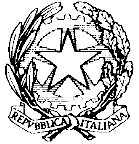 ISTITUTO COMPRENSIVO 3 PONTE-SICILIANO POMIG.VIA ROMA 77 - 80038  POMIGLIANO D’ARCO (NA)Ambito NA 19 Cod. Fisc.  930 766 50 634   Cod.Mecc. NAIC8G0007Tel./ Fax 081 3177300-  e-mail: naic8g0007@istruzione.itPEC naic8g0007@pec.istruzione.it Sito web: www. ictrepontesiciliano.edu.itVERBALE CONSIGLIO DI ISTITUTO N.6  DEL 21 FEBBRAIO 2024Il giorno 21 FEBBRAIO 2024  alle ore 18,30 si riunisce il CONSIGLIO DI ISTITUTO per discutere il seguente o.d.g.:Lettura e approvazione verbale seduta precedente.Approvazione Programma Annuale 2024 Iscrizione in bilancio PON AGENDA SUD DM 176 del 30/08/2023 cod. 10.2.2A-FSEPON-CA-2024-424. Individuazione esperti e tutor PON AGENDA SUD DM 176 del 30/08/2023 cod. 10.2.2A-FSEPON-CA-2024-424. Radiazioni residui attivi.Delibera Progetto DM 65.Elezioni CSPI 7 maggio 2024.Nuovi modelli di certificazione delle competenze. Modalità di recupero alunni in difficoltà di apprendimento.Vigilanza adempimento obbligo di istruzione ai sensi articolo 114 del testo Unico: aggiornamento delle procedure.Modifiche regolamento Istituto. A seguito di regolare convocazione, sono presentii i signori: La dirigente Scolastica F. M. F. e la DSGA F. I.Componente Docente :F. V., S. E. A. M., C. E., R. M., M. G., E. E.; Componente Genitori: C. M., P. M. , D.F. L. , D. L., S. G., C. N., L. G. D., F. V. e il presidente del Consiglio  A.C.Componente ATA: S. G.Sono assenti C. R., P. C. Il presidente verificato il numero legale dei componenti, dichiara aperta la seduta.La DS prima di procedere alla discussione chiede di integrare i punti all’o.d.g e di deliberare per  l’ adesione all’ ERASMUS+ progetto KA210-SCH e con la delibera dei criteri di individuazione degli alunni destinatari dei moduli Agenda Sud dm 176 ,  nonché di deliberare per la partecipazione  al progetto DM 66/2023.Il Consiglio approva all’unanimità.Il Consiglio approva .Secondo punto all’o.d.gIl DSGA comunica al Consiglio che il MI e Merito con nota prot. 25954 del 29 Settembre 2023 ha comunicato l’importo della Dotazione Ordinaria da inserire nel Programma Annuale 2024, l’importo per il periodo Gennaio – Agosto 2024 è pari ad € 12.596,67. Tale importo è stato determinato secondo i criteri e i parametri previsti dal D.M. 834/2015 e precisamente € 10.306,67 quota per alunno, € 1.333,33 quota fissa, € 666,67 quota per sede aggiuntiva, € 290,00 quota per alunni diversamente abili. L’importo dell’avanzo di amministrazione calcolato alla data del 31/12/2023 pari ad € 163.725,42 distinto in: avanzo non vincolato € 31.713,68 e avanzo vincolato pari ad € 132.011,74 costituito per la maggior parte dai progetti già finanziati che saranno realizzati o conclusi nel 2024.Nel Fondo di riserva vengono accantonati € 500,00 importo che non supera il 10% della dotazione Ordinaria come stabilito dalla norma.Il DSGA propone al Consiglio di Istituto come importo massimo da deliberare per le minute spese dell’anno 2024 € 1.000,00 e che l’importo di ogni singola spesa non sia superiore ad € 50,00.L’importo a pareggio tra Entrate e Uscite del Programma annuale 2024 è di € 176.322,09.Il Consiglio approvaDELIBERA N. 56Terzo Punto All’o.d.gLa Dirigente informa che il nostro Istituto ha visto approvato il finanziamento  per il piano di interventi Agenda SUD  ( Decreto del Ministro dell'istruzione e del merito 30 agosto 2023, n. 176) per la destinazione di risorse per interventi integrati di riduzione della dispersione scolastica nelle regioni del Mezzogiorno, nell'ambito della linea di investimento 1.4. Ci sarà dunque, la realizzazione di 14 moduli di cui sette moduli  per la lingua inglese, un modulo di  italiano per stranieri, tre moduli di lingua madre e tre moduli di matematica.Il consiglio approva.DELIBERA N.57Quarto Punto All’o.d.gLa ds informa i consiglieri che sono stati individuati le figure di docenti tutor e docenti esperti, in possesso di titoli validi per ricoprire tali incarichi PON AGENDA SUD DM 176 del 30/08/2023, nel collegio docenti n.6 del 21 febbraio 2024  e precisa che per i rimanenti moduli lingua inglese per la scuola primaria saranno  individuati esperti esterni madrelingua in assenza di altre candidature del personale interno dell’Istituto.Il consiglio approva.DELIBERA N.58La ds informa inoltre ,  circa  i criteri per l’individuazione degli alunni destinatari moduli Agenda Sud Pon Agenda sud dm 176 del 30/08/2023 deliberati nel Collegio docenti n.6 del 21 febbraio 2024  .Alunni con scarsa competenza rilevate nelle inter-classi, in seguito agli scrutini del primo quadrimestre con necessità di recupero e potenziamentoAlunni stranieri , di prima e seconda generazione che devono miglioramento l’apprendimento linguistico e le competenze chiaveAlunni che mostrano una particolare competenza nelle discipline previste dai moduli dei ponRotazione degli alunni nei moduli stabilitiPari opportunità educative e incremento delle competenze stem nelle bambine Il Consiglio  approva .DELIBERA N. 59QUINTO PUNTO ALL’O.D.GIl dsga comunica che è necessario effettuare delle radiazioni di residui attivi nel Programma Annuale 2023. Si tratta, in gran parte, di importi relativi ai pon già realizzati e rendicontati che non sono stati spesi per cui non saranno più incassatidalla scuola. Vedi tabella allegata.Il Consiglio approvaDELIBERA N. 60SESTO PUNTO ALL’O.D.GLa Ds Chiede di deliberare per l’ attuazione  del progetto DM65- linea di interventi  3.1 “Nuove Competenze E Nuovi Linguaggi” , nell’ambito della Missione 4 Del Piano Nazionale Di Ripresa E Resilienza, volti a sviluppare le competenze Stem, digitali e di innovazione, e di potenziare le competenze multilinguistiche di studenti e insegnanti.La ds informa che i percorsi sono svolti sulla base delle indicazioni contenute nelle Linee guida per le discipline STEM, matematica e scienze; in  particolare, tali percorsi devono essere progettati ed erogati sulla base di approcci pedagogici fondati su attività laboratoriali  e sul learning by doing, sul problem solving e sull’utilizzo del metodo induttivo, sulla capacità di attivazione dell’intelligenza sintetica e creativa, sull’organizzazione di gruppi di lavoro per l’apprendimento cooperativo, sulla promozione del pensiero critico nella società digitale e sull’adozione di metodologie didattiche innovative . I moduliL’ azione riguarda anche percorsi formativi di lingua e metodologia per docenti in servizio che consentano di acquisire una adeguata competenza linguistico-comunicativa in una lingua straniera, finalizzata al conseguimento di certificazione di livello B1, B2, C1, C2. Il Consiglio  Approva .DELIBERA N.61La Ds chiede di deliberare per la partecipazione al progetto DM 66/2023. La stessa  informa il Consiglio anche sui percorsi di formazione  individuati dal D.M. 66/2023  sulla "Didattica digitale integrata e formazione alla transizione digitale attraverso la piattaforma istituita Scuola Futura, una piattaforma dedicata ai  contenuti dell’educazione digitale e di metodologie didattiche innovative ad uso di docenti, studenti e famiglie a cui si accede in forma gratuita.Il Consiglio  Approva .DELIBERA N.62SETTIMO PUNTO ALL’O.D.GLa ds informa che con ordinanza n. 234 del 5 dicembre 2023 sono indette le elezioni del CSPI per il 7 maggio 2024. Pertanto  entro e non oltre il giorno 22 marzo 2024, sarà costituita la Commissione Elettorale del nostro  Istituto, composta dal Dirigente Scolastico, da due Docenti e da due unità del personale ATA. La commissione sarà nominata dal Dirigente Scolastico.Il Consiglio Approva .DELIBERA N. 63Ottavo punto all’o.d.gLa ds informa che è stato pubblicato il decreto n. 14 del 30 gennaio 2024 per l’ adozione dei nuovi modelli di certificazione delle competenze per scuole statali. La certificazione descrive, ai fini dell’orientamento, il progressivo sviluppo dei livelli delle competenze chiave per l’apprendimento permanente.La certificazione delle competenze è rilasciata al termine della classe quinta della scuola primaria, redatta in sede di scrutinio finale dai docenti di classe ed è consegnata alla famiglia e, in copia, all’istituzione scolastica del grado successivo.Il Consiglio ne prende atto e approva.DELIBERA N. 64Nono punto all’o.d.gPer poter recuperare gli alunni in difficoltà la Dirigente propone attività laboratoriali, piccolo gruppo e lezioni frontali sfruttando le ore di potenziamento dei docenti non utilizzati per le sostituzioni del personale assente. La ds ricorda che fino a 10 gg di assenza , non è possibile nominare sul personale assente. Per gli alunni in difficoltà i docenti potranno disporre anche attività fuori dall’aula . Alla luce dei risultati del primo quadrimestre, ciascun docente rivedrà la progettazione didattica degli alunni BES, alunni con PDP, alunni stranieri o di alunni con particolare carenza nello sviluppo del percorso di apprendimento, sulla scorta degli elementi evidenziati dalla valutazione formativa. Inoltre, a seconda delle aree in cui si intende effettuare il recupero degli apprendimenti, i docenti potranno individuare alunni da inserire nei moduli dei progetti PON.Il Consiglio ne prende atto e approva.DELIBERA N. 65Decimo punto all’o.d.gLa dirigente informa il Consiglio che in seguito alle nuove norme in materia di vigilanza e inasprimento delle sanzioni in caso di inosservanza dell’obbligo di frequenza , di cui alla nota dell’USR Campania AOODRCA prot. n. 4685 del 24.01.2024, i genitori dovranno essere più attenti a giustificare le assenze dei figli e a specificare anche su argo i motivi. Nel caso di malattia prolungata è doveroso documentare con certificato medico le assenze superiori  a 15 giorni  poiché costituisce elusione dell’obbligo di istruzione la mancata frequenza di almeno un quarto del monte ore annuale personalizzato senza giustificati motivi. In caso di violazione dell’obbligo di istruzione, il sindaco procede ai sensi dell’articolo 331 del codice di procedura penale, il quale disciplina la denuncia da parte di pubblici ufficiali e incaricati di un pubblico servizio . La ds chiede ai genitori di evitare di indicare tra i motivi , quelli personali ma il Consigliere L.G. D. precisa che anche sul portare Argo viene data ai genitori l’opportunità di flaggare  “motivi personali”. Il Consiglio ne prende atto e approva.DELIBERA N. 66Undicesimo punto all’o.d.gVista la possibilità di svolgere a distanza le riunioni degli organi collegiali, così come da articolo 44 del nuovo contratto scuola, la ds chiede di pronunciarsi in merito alla possibilità di effettuare la programmazione settimanale in modalità sincrona . La ds informa che il Collegio Docenti si è espresso all’unanimità favorevole.  Al comma 6 dell’articolo, dedicato alle attività funzionali all’insegnamento, si legge infatti che “ Con Regolamento d’Istituto è possibile prevedere lo svolgimento a distanza delle due ore di programmazione didattica collegiale prevista per i docenti della scuola primaria dall’art. 43 (Attività dei docenti), comma 5, e di alcune delle attività di cui al comma 3, lett. a) e b) del presente articolo che non rivestano carattere deliberativo. La ds ribadisce che restano invariati gli incontri Scuola-Famiglia Il Consiglio approva DELIBERA N.67La ds chiede al Consiglio di deliberare per l’adesione al progetto Erasmus+ KA210-SCH con interscambi tra scuole e docenti della Turchia e che prevede la mobilità del personale scolastico. Il fine  è quello di creare partenariati strategici, volti a sostenere pratiche innovative e iniziative comuni , per promuovere la collaborazione, l’apprendimento reciproco e lo scambio di esperienze. Il Consiglio  Approva .DELIBERA N.68Il VerbalizzanteLa docente F. V.La Presidente C. A.